                                                       РЕСПУБЛИКА КРЫМ НИЖНЕГОРСКИЙ  РАЙОНАДМИНИСТРАЦИЯ ИЗОБИЛЬНЕНКСКОГО СЕЛЬСКОГО ПОСЕЛЕНИЯПОСТАНОВЛЕНИЕ02.02.2021 года                            с.Изобильное                                         № 8      
Об утверждении Положения о порядке и условиях обеспечения инвалидов местами для строительства гаражей и стоянок для технических и других средств передвижения вблизи их места жительства на территорииИзобильненского сельского поселения Нижнегорского района Республики Крым В соответствии с ст. 15 Федерального закона от 24.11.1995 № 181-ФЗ «О социальной защите инвалидов в Российской Федерации», Законом Республики Крым от 29.12.2016г № 330-ЗРК/2016 «Об обеспечении беспрепятственного доступа инвалидов и других маломобильных групп населения к объектам социальной, транспортной и инженерной инфраструктур в Республике Крым», Уставом муниципального образования Изобильненское сельское поселение Нижнегорского района Республики Крым, администрация Изобильненского сельского поселения Нижнегорского района Республики КрымПОСТАНОВЛЯЕТ:1. Утвердить Положение о порядке и условиях обеспечения инвалидов местами для строительства гаражей и стоянок для технических и других средств передвижения вблизи их места жительства на территории  Изобильненского сельского поселения Нижнегорского района Республики Крым  согласно приложению к настоящему постановлению. 2.  Настоящее постановление разместить для обнародования на официальном сайте администрации Изобильненского сельского поселения в сети «Интернет» izobilnoe-sp.ru, а также на информационном стенде Изобильненского сельского поселения по адресу: Республика Крым, Нижнегорский район, с.Изобильное, пер.Центральный,153. Настоящее постановление вступает в силу после его официального опубликования (обнародования).4. Контроль за исполнением настоящего постановления оставляю за собой.Председатель Изобильненскогосельского совета – глава администрацииИзобильненского  сельского поселения					Л.Г.Назарова                                                                                                                                                 Приложениек постановлению администрацииИзобильненского сельского поселенияНижнегорского района Республики Крымот «02» февраля 2020г. № 8Положениео порядке и условиях обеспечения инвалидов местами для строительства гаражей и стоянок для технических и других средств передвижениявблизи их места жительства на территории  Изобильненского сельского поселения Нижнегорского района Республики Крым1. Настоящее Положение разработано в соответствии со ст. 15 Федерального закона «О социальной защите инвалидов в РФ», закона Республики Крым от 29.12.2016 № 330-ЗРК/2016 «Об обеспечении беспрепятственного доступа инвалидов и других маломобильных групп населения к объектам социальной, транспортной и инженерной инфраструктур в Республике Крым».2. Земельные участки для строительства гаражей и стоянок для технических и других средств передвижения на территории Изобильненского сельского поселения Нижнегорского района Республики Крым предоставляются в аренду в непосредственной близости от места жительства (регистрации) исключительно лицам, которые имеют нарушение здоровья со стойким расстройством функций организма, обусловленное заболеваниями, последствиями травм или дефектами, приводящее к ограничению жизнедеятельности и вызывающее необходимость социальной защиты (далее - инвалиды). 3. Инвалиды, заинтересованные в предоставлении земельного участка для строительства гаражей или стоянок для технических и других средств передвижения на территории Изобильненского сельского поселения Нижнегорского района Республики Крым, обращаются в администрацию Изобильненского сельского поселения Нижнегорского района Республики Крым по месту жительства (регистрации) с заявлением о предоставлении земельного участка для строительства. В данном заявлении должны быть указаны назначение объекта, предполагаемое место его размещения, обоснование примерного размера земельного участка и испрашиваемое право на этот участок. К заявлению должны быть приложены следующие документы:- медицинское заключение об инвалидности;- технический паспорт на автомобиль;- документ, подтверждающий право на приобретение (предоставление) автомобиля на льготных условиях (или бесплатно) по разрешению органов социальной защиты для обслуживания передвижений инвалида;- водительское удостоверение инвалида - владельца автомобиля либо водительское удостоверение лица, которому предоставлено право вождения автомобиля инвалида для обслуживания передвижений инвалида;- выписку из лицевого счета жилого помещения;- документ, удостоверяющий личность заявителя;- документ, подтверждающий, что заявитель является законным представителем несовершеннолетнего ребенка-инвалида (в случае размещения гаража для автомобиля для обслуживания ребенка-инвалида).                                                                                                                                                                                                  	4. По поручению председателя Изобильненского сельского совета — главы администрации Изобильненского сельского поселения уполномоченный специалист администрации Изобильненского сельского поселения Нижнегорского района Республики Крым производят подбор возможного места установки гаража или стоянок для технических и других средств передвижения с учетом градостроительных, противопожарных и санитарных норм, без ущемления прав граждан, проживающих в квартале (микрорайоне), и на расстоянии не более 400 метров от места жительства заявителя без права устройства фундаментов и погребов.5. Представители органов государственного санитарно-эпидемиологического надзора, государственной противопожарной службы МЧС РФ по Республике Крым совместно с представителями администрации Изобильненского сельского поселения Нижнегорского района Республики Крым проводят работы по выбору земельного участка для строительства гаража или стоянок для технических и других средств передвижения в непосредственной близости от места жительства (регистрации) инвалида. Результаты выбора участка оформляются актом выбора земельного участка, который направляется главе администрации Изобильненского сельского поселения Нижнегорского района Республики Крым для подготовки проекта постановления о предоставлении земельного участка для строительства гаража стандартного типа без права возведения капитальных сооружений (объектов недвижимости) или стоянок для технических и других средств передвижения.6. Решение о предоставлении земельного участка для строительства гаража или  стоянок для технических и других средств передвижения в пределах пешеходной доступности, в соответствии с действующим законодательством, по месту жительства (регистрации) принимается в 30-дневный срок.7. Инвалид, получивший земельный участок в аренду, производит установку гаража или стоянку для технических и других средств передвижения и выполняет необходимое благоустройство прилегающей территории в строгом соответствии с проектом застройки соответствующей территории. 8. Инвалид не вправе распоряжаться предоставленным в аренду земельным участком, осуществлять строительство на предоставленной территории кирпичного гаража. Незаконное возведение инвалидом кирпичного гаража на земельном участке, не отведенном для этих целей, признается самовольной постройкой.9. По истечении срока на строительство гаража или стоянки для технических и других средств передвижения, указанного в договоре аренды земельного участка, владелец гаража вправе переоформить данный договор. Право на размещение гаража на земельном участке, предоставленном для установки гаража, прекращается в случае: - утраты инвалидности и прав на приобретение автомобиля на льготных условиях; - отсутствия автомобиля или других технических средств передвижения;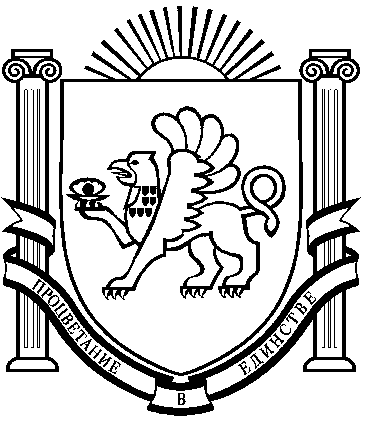 